План работы на шестой школьный день 16.04.2022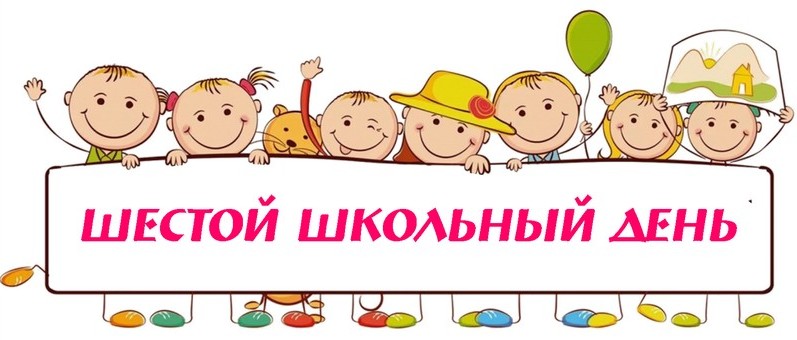 Название объединения по интересамМесто проведения(№ кабинета и т.д.)День недели, время работыФ.И.О. педагога (полностью), контактный телефонОсновы польской культурыК-т  529.20 – 13.20Румынская О.Т.Создание компьютерных игр на языке ScratchК-т  279.20 – 11.55Терешко А.Л.«Текстильный дизайн»К-т 19.00 – 11.00Владыко Е.М.Стоп-кадрСтудия9.20 – 11.00Розин А.Г.Этикет529.00 – 10.0011.00 – 12.00Черникович Е.Г.АквариумистикаК-т 5014.00 – 17.00Ганецкий Д.Н.БаскетболСпортивный зал14.00 – 16.30Олейников И.Н.Факультатив по математикеК-т 418.25 –  11.00Пономарева С.В.Факультатив  по математикеК-т 519.20  –  11.55Киреева Т.А.Факультатив  по физикеК-т 3411.10  –  13.45Усюкевич О.Д.К-т 288.25 – 11.00Вить В.В.Факультатив  по биологииК-т 508.25 –  10.05Ошуркевич С.А.Факультатив  по химииК-т 498.25 –  11.55Храмцевич Е.В.МероприятияМероприятияМероприятияМероприятияБеседа  «Мой дедушка герой ВОВ»Каб. 3511.007аБертош Е.А.Экскурсия “Линия Сталина”12.006б. 6гБелуш А.В.,Крупенчик Г.Д.Габец Т.В.Экскурсия «Шталаг 342»10.007в, 7бМалиновская И.П.Кораник Н.Э.Интерактивная программа «Пять звездочек» (исторический экскурс по Беларуси)Каб. 3110.00 6а, 6вПротасевич Т.П.Интеракктивная программа «Мой город, моя семья»Каб. 3810.00Барковская Е.В.Профориентационное мероприятие в Молодечненский государственный колледж Профессиональная игра «Что нам стоит дом построить»10.008 В классЛупикова А.В.День открытых дверейАктовый зал12.00Царь С.А.Мисевич Е.Г. Исторический альбом «Я, ты, он , она – вместе целая страна!»Каб. 5211.00Черникович Е.Г.Участие в 20 областном смотре коллективов художественного творчества с наименованием «народный» и «образцовый»ГУК «Центральная клубная система Молодечненского района»10.00Царь С.А.
Мисиюк О.А.Кот В.О., Мончак Н.Ф.